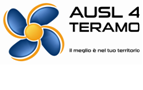 Raccomandata AR/ consegna a mani	Al Direttore Generale Azienda USL TeramoIl/la sottoscritt__: _________________________________________________________________Nat__ a ______________________________________ e residente a _____________________________________________________________, attualmente in servizio presso ____________________________________________________________________________consapevole degli effetti derivanti dal rilascio di dichiarazioni non veritiere, ai sensi e per gli effetti di quanto stabilito dal D.P.R. 445/2000 e s.m.i. D I C H I A R ADi essere dipendente dell’Azienda USL di Teramo a tempo indeterminato nel profilo professionale di CPS Infermiere cat.D;Di possedere una comprovata capacità di utilizzo del personal computer ed in particolare del pacchetto Office;Di non essere destinatario di prescrizioni limitative dell’attività lavorativa indicata nel bando;Di non fruire di giorni di permesso ex lege n.104/92;Di essere in possesso di patente di guida di cat.____ (almeno B) e di non avere in corso sospensione e/o ritiro della stessa;CHIEDE Di essere assegnat__ all’istituendo servizio di pre ricovero  per le seguenti motivazioni:____________________________________________________________________________________________________________________________________________________________________________________________________________________________________________________________________________________DICHIARA Di comprendere ed accettare che l’assegnazione al servizio di pre ricovero comporterà la necessità di viaggiare  (con utilizzo dell’auto aziendale) per raggiungere le 4 sedi di presidio ospedaliero nei giorni stabiliti;Di comprendere ed accettare che qualora il numero delle domande da parte di aspiranti fosse superiore a n.7, apposita commissione nominata dal Direttore Generale, provvederà ad individuare gli aspiranti maggiormente idonei attraverso colloquio motivazionale/professionale e prova pratica di utilizzo di personal computer.Data ___________						FIRMA ________________________________